Course informationInstructor Information Course Delivery Method Course Description Course Learning Outcomes Learning Resources Meetings and subjects timetable * includes: Lecture, flipped Class, project- based learning, problem solving based learning, collaborative learning   Course Contributing to Learner Skill DevelopmentAssessment Methods and Grade Distribution* includes: quiz, in class and out of class assignment, presentations , reports, videotaped assignment, group or individual projects. Alignment of Course Outcomes with Learning and Assessment Methods* includes: Lecture, flipped Class, project- based learning , problem solving based learning, collaborative learning   ** includes: quiz, in class and out of class assignment , presentations , reports, videotaped assignment, group or individual projects.Course Polices Program Learning Outcomes to be Assessed in this Course Description of Program Learning Outcome Assessment Method  Assessment Rubric of the Program Learning OutcomeApproval date:                      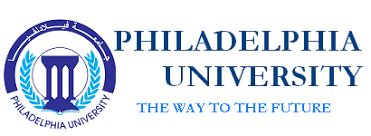 Philadelphia UniversityIssue:Faculty: ScienceCredit hours:3 Credit HoursDepartment:Basic Science and MathematicBachelor Course SyllabusAcademic year:2021/2022Prerequisite Prerequisite Course titleCourse titleCourse#250101250101Linear Algebra (2)Linear Algebra (2)250341Room #Class timeClass timeCourse typeCourse type21009Sun. and Tuesday 11:15-12:45Sun. and Tuesday 11:15-12:45 University Requirement          Faculty Requirement  Major  Requirement                Elective             Compulsory University Requirement          Faculty Requirement  Major  Requirement                Elective             CompulsoryE-mailOffice HoursPhone No.Office No.Nameralseidi@philadelphia.edu.joSun. to Wed.10:00-11:00009626479900/23401015Dr. Rola AlseidiCourse Delivery MethodCourse Delivery MethodCourse Delivery MethodCourse Delivery Method     Physical             Online                   Blended     Physical             Online                   Blended     Physical             Online                   Blended     Physical             Online                   BlendedLearning ModelLearning ModelLearning ModelLearning ModelPhysicalAsynchronousSynchronousPrecentage 100 %Precentage This course includes the study of general Vector spaces, Subspaces, Eigenvalues and Eigenvectors, Inner product space, Diagonalization, and linear transformation.Corresponding Program outcomes  OutcomesNumberKnowledge Knowledge Knowledge Kp1Understanding of the concepts of vector space.K1Kp1Understanding of the concepts of Rank and nullity.K2Kp1Understanding the concepts of eigenvalues, eigenvectors.K3Kp1Understanding the concept of general linear transformation.K4Skills Skills Skills Sp1Prove some properties of matrix transformation.S1Sp2Apply the matrix method to analyze the behavior of physical systems that evolve over time. S2CompetenciesCompetenciesCompetenciesCp1Recognize how a set of matrices, a set of vectors with appropriate operations can be considered as vector space C3Elementary Linear Algebra 11th Edition. Author Howard Anton, Chris Rorres Publisher: Wiley 2015 Course textbookLinear algebra with applications by Leon, Steven J., 9th ed. Boston: Pearson Education Limited, 2015. Linear Algebra by L.W. Jhonson & R.D. Riess & J.T. Arnold- Addisson Wesely 2007. Supporting Referenceshttp://videolectures.net/mit1806s05_linear_algebra/Supporting websites Classroom    laboratory   Learning platform    Other  Teaching Environment Learning Material Tasks Learning MethodsTopicWeekLecture ReviewDeterminantsSystem of Linear EquationsInverse of the Matrix1Ch.  4Lecture CH 04: General Vector Space.Real vector space2Ch.  4LectureSubspaces3Ch.  4LectureLinear Independence4Ch.  4Quiz  1 (10 points)20/11/2022LectureCoordinates and Basis 4Ch.  4Dimension, Change of Basis5Ch.  4Row space, Column space and Null space6Ch.  4Rank, Nullity and fundamental matrix spaces7Work SheetsQuiz 2 (10 ponts 18/12/2022Discussion and practice week 8Ch. 5LectureCH05: Eigenvalues and Eigenvectors.Eigenvalue’s and eigenvectors.9Ch. 5Lecture  Diagonalization10Ch. 8+4LectureCh08: Linear Transformation Matrix transformation, properties of matrix transformation .11Ch. 8General linear transformation, Inverse transformation.12Composition Transformation.13Ch. 8Assignment 22/02/202310 pointsLectureMatrices for general linear transformations.14Ch. 6LectureCh06: Inner Product SpacesInner product Space15Ch. 6LectureReview and Final Exam16Using Technology Using Matlab to find eigenvalues and eigenvectors of matrices.Communication skills Improve the communication skills of the student by giving oral quizzes and discuss the assignments at the classApplication of concepts learntLink to Course OutcomesAssessment Time(Week No.)Grade WeightAssessment MethodsK1, K2Week 1130 %Mid Term ExamC2, C3Continued 30 %Various Assessments *K1, K2 K3, K4Week 1640 %Final Exam100%TotalAssessment Method**  Learning Method*Learning OutcomesNumber    Knowledge   Knowledge   Knowledge   KnowledgeQuizLectureUnderstanding of the concepts of vectorspace and subspace.K1AssignmentLectureUnderstanding of the concepts of Rank and nullity.K2AssignmentLectureUnderstanding the concepts of eigenvalues, eigenvectors.K3QuizLectureUnderstanding the concept of general linear transformation.K4     Skills      Skills      Skills      Skills MidtermLectureProve some properties of matrix transformation.S1AssignmentLectureApply the matrix method to analyze the behavior of physical systems that evolve over time.S2      Competencies      Competencies      Competencies      CompetenciesFinal ExanLectureSolve system of linear equations in different waysC1Final ExanLectureRecognize different types of matrices and their properties and find the determinant of a square matrix in different ways.C2Final ExanLectureRecognize how a set of matrices, a set of vectors with appropriate operations can be considered as vector space C3 Policy RequirementsPolicyThe minimum passing grade for the course is (50%) and the minimum final mark recorded on transcript is (35%).Passing GradeMissing an exam without a valid excuse will result in a zero grade to be assigned to the exam or assessment.A Student who misses an exam or scheduled assessment, for a legitimate reason, must submit an official written excuse within a week from the an exam or assessment due date. A student who has an excuse for missing a final exam should submit the excuse to the dean within three days of the missed exam date.    Missing ExamsThe student is not allowed to be absent more than (15%) of the total hours prescribed for the course, which equates to six lectures days (M, W) and seven lectures (S,T,R). If the student misses more than (15%) of the total hours prescribed for the course without a satisfactory excuse accepted by the dean of the faculty, s/he will be prohibited from taking the final exam and the grade in that course is considered (zero), but if the absence is due to illness or a compulsive excuse accepted by the dean of the college, then withdrawal grade will be recorded.Attendance Philadelphia University pays special attention to the issue of academic integrity, and the penalties stipulated in the university's instructions are applied to those who are proven to have committed an act that violates academic integrity, such as: cheating, plagiarism (academic theft), collusion, and violating intellectual property rights.Academic Honesty Target Performance levelAssessment Method  Course TitleLearning Outcome Number 75% have a degree above 8QuizzesLinear Algebra  (2)Understanding the main concepts Kp175% have a degree above 8Assignment Linear Algebra  (2)Using Technology in many mathematical fields.Sp4Detailed Description of AssessmentNumberShort quizzes mainly (2) with 10 points each Kp1Assignment to solve system of linear equations with 10 pointsSp4Construct during the course.